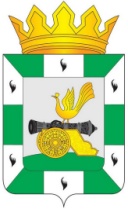 МУНИЦИПАЛЬНОЕ ОБРАЗОВАНИЕ «СМОЛЕНСКИЙ РАЙОН» СМОЛЕНСКОЙ ОБЛАСТИСМОЛЕНСКАЯ РАЙОННАЯ ДУМАРЕШЕНИЕот 21 февраля 2018 года        № 12О ходе подготовки к проведению выборов Президента Российской ФедерацииРуководствуясь Федеральным законом от 6 октября 2003 года  
№ 131-ФЗ «Об общих принципах организации местного самоуправления в Российской Федерации», Уставом муниципального образования «Смоленский район» Смоленской области, Смоленская районная ДумаРЕШИЛА:Информацию, представленную председателем территориальной избирательной комиссии муниципального образования «Смоленский район» Смоленской области Семенковой Т.И. по вопросу о ходе подготовки к проведению выборов Президента Российской Федерации, принять к сведению.ПредседательСмоленской районной Думы                                                     Ю.Г. Давыдовский